1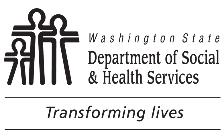 DEVELOPMENTAL DISABILITIES ADMINISTRATION (DDA)Nursing Care Consultant
AssessmentDEVELOPMENTAL DISABILITIES ADMINISTRATION (DDA)Nursing Care Consultant
AssessmentDEVELOPMENTAL DISABILITIES ADMINISTRATION (DDA)Nursing Care Consultant
AssessmentDEVELOPMENTAL DISABILITIES ADMINISTRATION (DDA)Nursing Care Consultant
AssessmentDEVELOPMENTAL DISABILITIES ADMINISTRATION (DDA)Nursing Care Consultant
AssessmentDEVELOPMENTAL DISABILITIES ADMINISTRATION (DDA)Nursing Care Consultant
AssessmentDATE OF REVIEWDATE OF REVIEW ANNUAL	  INITIAL SIX (6) MONTH ANNUAL	  INITIAL SIX (6) MONTHDEVELOPMENTAL DISABILITIES ADMINISTRATION (DDA)Nursing Care Consultant
AssessmentDEVELOPMENTAL DISABILITIES ADMINISTRATION (DDA)Nursing Care Consultant
AssessmentDEVELOPMENTAL DISABILITIES ADMINISTRATION (DDA)Nursing Care Consultant
AssessmentDEVELOPMENTAL DISABILITIES ADMINISTRATION (DDA)Nursing Care Consultant
AssessmentDEVELOPMENTAL DISABILITIES ADMINISTRATION (DDA)Nursing Care Consultant
AssessmentDEVELOPMENTAL DISABILITIES ADMINISTRATION (DDA)Nursing Care Consultant
AssessmentDATE OF LAST REVIEWDATE OF LAST REVIEWDATE OF LAST REVIEWDATE OF LAST REVIEWDEVELOPMENTAL DISABILITIES ADMINISTRATION (DDA)Nursing Care Consultant
AssessmentDEVELOPMENTAL DISABILITIES ADMINISTRATION (DDA)Nursing Care Consultant
AssessmentDEVELOPMENTAL DISABILITIES ADMINISTRATION (DDA)Nursing Care Consultant
AssessmentDEVELOPMENTAL DISABILITIES ADMINISTRATION (DDA)Nursing Care Consultant
AssessmentDEVELOPMENTAL DISABILITIES ADMINISTRATION (DDA)Nursing Care Consultant
AssessmentDEVELOPMENTAL DISABILITIES ADMINISTRATION (DDA)Nursing Care Consultant
AssessmentPRISM SCORESCURRENT PRISM SCORE:       PREVIOUS PRISM SCORE:       ADMIT RISK SCORE:       PREVIOUS ADMIT RISK SCORE:       TPL / MCO:       PRISM SCORESCURRENT PRISM SCORE:       PREVIOUS PRISM SCORE:       ADMIT RISK SCORE:       PREVIOUS ADMIT RISK SCORE:       TPL / MCO:       PRISM SCORESCURRENT PRISM SCORE:       PREVIOUS PRISM SCORE:       ADMIT RISK SCORE:       PREVIOUS ADMIT RISK SCORE:       TPL / MCO:       PRISM SCORESCURRENT PRISM SCORE:       PREVIOUS PRISM SCORE:       ADMIT RISK SCORE:       PREVIOUS ADMIT RISK SCORE:       TPL / MCO:       Client Demographic InformationClient Demographic InformationClient Demographic InformationClient Demographic InformationClient Demographic InformationClient Demographic InformationClient Demographic InformationClient Demographic InformationClient Demographic InformationClient Demographic InformationClient Demographic InformationCLIENT’S NAMECLIENT’S NAMECLIENT’S NAMECLIENT’S NAMESEX  Male       FemaleSEX  Male       FemaleSEX  Male       FemaleAGEDATE OF BIRTHDATE OF BIRTHADSA NUMBERADDRESSADDRESSADDRESSADDRESSADDRESSADDRESSADDRESSADDRESSADDRESSADDRESSADDRESSPARENT / GUARDIAN’S NAMEPARENT / GUARDIAN’S NAMEPARENT / GUARDIAN’S NAMEPARENT / GUARDIAN’S NAMEPARENT / GUARDIAN’S NAMEPARENT / GUARDIAN’S NAMEPARENT / GUARDIAN’S NAMEPARENT / GUARDIAN’S NAMETELEPHONE NUMBERTELEPHONE NUMBERTELEPHONE NUMBERINDIVIDUALS PRESENT FOR ASSESSMENTINDIVIDUALS PRESENT FOR ASSESSMENTINDIVIDUALS PRESENT FOR ASSESSMENTINDIVIDUALS PRESENT FOR ASSESSMENTINDIVIDUALS PRESENT FOR ASSESSMENTINDIVIDUALS PRESENT FOR ASSESSMENTINDIVIDUALS PRESENT FOR ASSESSMENTINDIVIDUALS PRESENT FOR ASSESSMENTINDIVIDUALS PRESENT FOR ASSESSMENTINDIVIDUALS PRESENT FOR ASSESSMENTINDIVIDUALS PRESENT FOR ASSESSMENTFAMILY / INFORMAL SUPPORTFAMILY / INFORMAL SUPPORTFAMILY / INFORMAL SUPPORTFAMILY / INFORMAL SUPPORTFAMILY / INFORMAL SUPPORTFAMILY / INFORMAL SUPPORTFAMILY / INFORMAL SUPPORTFAMILY / INFORMAL SUPPORTFAMILY / INFORMAL SUPPORTFAMILY / INFORMAL SUPPORTFAMILY / INFORMAL SUPPORTNURSE / NURSING AGENCY / AGENCIESNURSE / NURSING AGENCY / AGENCIESNURSE / NURSING AGENCY / AGENCIESNURSE / NURSING AGENCY / AGENCIESNURSE / NURSING AGENCY / AGENCIESCURRENT NURSING HOURSCURRENT NURSING HOURSCURRENT NURSING HOURSTELEPHONE NUMBER(S)TELEPHONE NUMBER(S)TELEPHONE NUMBER(S)CLINICAL SUPERVISORCLINICAL SUPERVISORCLINICAL SUPERVISORCLINICAL SUPERVISORCLINICAL SUPERVISORCLINICAL SUPERVISORCLINICAL SUPERVISORCLINICAL SUPERVISORTELEPHONE NUMBERTELEPHONE NUMBERTELEPHONE NUMBERCASE RESOURCE MANAGERCASE RESOURCE MANAGERCASE RESOURCE MANAGERCASE RESOURCE MANAGERCASE RESOURCE MANAGERCASE RESOURCE MANAGERCASE RESOURCE MANAGERCASE RESOURCE MANAGERTELEPHONE NUMBERTELEPHONE NUMBERTELEPHONE NUMBERPERSONAL CARE HOURSPERSONAL CARE HOURSRESPITE HOURSPERSONAL CARE PROVIDERPERSONAL CARE PROVIDERPERSONAL CARE PROVIDERPERSONAL CARE PROVIDERPERSONAL CARE PROVIDERPERSONAL CARE PROVIDERPERSONAL CARE PROVIDERPERSONAL CARE PROVIDERPROVIDERPROVIDERPROVIDERSPECIALTYSPECIALTYSPECIALTYLAST VISITLAST VISITOUTCOMEOUTCOMEOUTCOMECODE STATUSDIAGNOSESALLERGIESWEIGHTHEIGHTVACCINATIONSInfluenza?    Yes       No	Pneumococcal?    Yes       No Comments below:Laboratory Work 911 / ED Visits / Hospitalizations / IllnessesUpcoming Surgeries / ProceduresMedicationsUpdates / changes: CommunicationVerbal communication:Method(s) of communication:Ability to express wants / needs:Ability to ask for help in the event of an emergency:Comments:Community InclusionSchool name and schedule:Activities / interests:Comments:MusculoskeletalMusculoskeletal limitation:Mobility:	Equipment used:	Equipment needed:OT?    Yes       No 	PT?    Yes       No	SLP?    Yes       No 	PROM?    Yes       NoComments: RespiratoryVented:    Yes       NoVent schedule:Trach:    Yes       No.     If Yes, reason:	Trach change frequency:Who does the trach change: Trach care frequency:	Trach suctioning frequency:Oral suctioning frequency:Nasal suctioning frequency:Requires oxygen:    Yes       NoOximeter frequency:Passy Muir Valve (PMV) use / tolerance:Heated Moisture Exchange:    Yes       NoCapping use / tolerance:Nebulizer:Cough assist:Respiratory vest / manual CPT:CPAP / BIPAP:Resuscitation within the last year:    Yes       NoComments:Genitourinary / GastrointestinalDiet:Oral feeder:    Yes       NoJT:    Yes       NoGT:    Yes       No	Who does the tube change:	Stoma care frequency:Tube feeding schedule and rate:Venting schedule:Farrell bag:Measurement of I & O:Continent of bowel:    Yes       NoBowel program:    Yes       NoContinent of bladder:    Yes       NoUse of catheter:    Yes       NoMenstrual cycle:Comments:NeurologyHistory of seizures / type / frequency / intervention: Pain type / location / relieved by: Comments: CardiacEndocrinologyVascularCentral lines:    Yes       NoComments:IntegumentarySkin integrity / pressure injuries:  History of pressure injuries:Skin Observation Protocol triggered:    Yes       NoDate:       Who was SOP referred to:Wound care:Comments:Emergency PreparednessCorrect size of AMBU bag for resuscitation (what size):    Yes       NoNeonatal:    Yes       No Pediatric:    Yes       NoAdult:    Yes       NoEmergency To Go Bag:    Yes       NoBack-up ventilator / concentrator:    Yes       No       N/ABack-up batteries:    Yes       No       N/AGenerator:    Yes       NoAre you connected with local police / fire departments / Smart 911:    Yes       NoComments:Client Observation at Time of VisitIssues / ConcernsNCC RecommendationsCLINICAL CRITERIA TOOL SCORERECOMMENDATIONSThe information in this document, from my observations, is true and accurate.  The information in this document, as reported to me, is accurately recorded.The information in this document, from my observations, is true and accurate.  The information in this document, as reported to me, is accurately recorded.The information in this document, from my observations, is true and accurate.  The information in this document, as reported to me, is accurately recorded.SIGNATURE	DATETITLEINITIALS